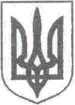 УКРАЇНАНОВОГРАД-ВОЛИНСЬКА МІСЬКА РАДАЖИТОМИРСЬКОЇ ОБЛАСТІРІШЕННЯдвадцять друга  сесія                                                                восьмого скликання від  21.07.2022   №  598Про внесення змін до  складу виконавчого комітету Новоград-Волинської міської ради восьмого скликання Керуючись пунктом 3 частини першої статті 26, пунктом 5 частини четвертої статті 42, статтею 51 Закону України «Про місцеве самоврядування  в Україні», враховуючи клопотання ТВО командира військової частини А 0409 від 12.07.2022 №3972, міська рада ВИРІШИЛА: 1.  Внести зміни до складу виконавчого комітету Новоград-Волинської міської ради Новоград-Волинського району Житомирської області восьмого скликання, затвердженого рішенням міської ради від 17.11.2020 № 2: 1.1. Вивести зі складу виконавчого комітету Новоград-Волинської міської ради Хижняка Віталія Петровича.  1.2. Ввести до складу виконавчого комітету Новоград-Волинської міської ради  представника від військової частини А 0409 майора Онищенка Олексія  Вікторовича. 2. Контроль за виконанням цього рішення покласти на керуючого справами виконавчого комітету міської ради  Долю О.П. Міський голова                                                                      Микола БОРОВЕЦЬ